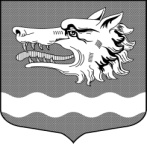 СОВЕТ ДЕПУТАТОВ МУНИЦИПАЛЬНОГО ОБРАЗОВАНИЯРаздольевское сельское поселение муниципального образования                   Приозерский муниципальный район Ленинградской областиРЕШЕНИЕ  26 сентября2017 года                                                                               № 101О внесении изменений и дополненийв решение Совета депутатов от 23 декабря 2016 года №76 «О бюджетеМО Раздольевское сельское поселение МО Приозерский  муниципальный район Ленинградской области на 2017 год»                  Совет депутатов МО Раздольевское сельское поселение МО Приозерский муниципальный  район Ленинградской области РЕШИЛ:Внести в решение совета депутатов № 76 от 23.12.2016 года «О бюджете МО Раздольевское сельское поселение МО Приозерский муниципальный район Ленинградской области на 2017 год» следующие изменения и дополнения:        Статья 1. В п.1 число «55385,4» по доходам заменить числом «63072,4», число «68431,4» по расходам заменить числом «76118,4».    Статья 2. В п.1. Утвердить в пределах общего объема доходов бюджета муниципального образования Раздольевское сельское поселение муниципального образования Приозерский муниципальный район Ленинградской области, установленного статьей 1 настоящего решения  поступление доходов на 2017 год согласно приложению № 2 в новой редакции. Статья 3. В п.1 Утвердить перечень и коды главных администраторов доходов бюджета муниципального образования Раздольевское сельское поселение муниципального образования Приозерский муниципальный район Ленинградской  области  согласно приложению № 3 в новой редакции.       Статья 4. В п.1. Утвердить в пределах общего объема расходов, установленного статьей 1 настоящего решения:распределение бюджетных ассигнований по целевым статьям (муниципальным программам и непрограммным направлениям деятельности), группам и подгруппам видов расходов, разделам и подразделам и видам  классификации расходов бюджетов   на 2017 год – согласно приложению № 5 в новой редакции;распределение бюджетных ассигнований по разделам, подразделам, целевым статьям (муниципальным программам и непрограммным направлениям деятельности), группам и подгруппам видов расходов, разделам и подразделам и видам  классификации расходов бюджетов   на 2017 год – согласно приложению № 6 в новой редакции;ведомственную структуру расходов бюджета муниципального образования Раздольевское сельское поселение муниципального образования Приозерский муниципальный район Ленинградской области на 2017 год – согласно приложению № 7 в новой редакции.    Статья 5. В п.1 число «4325,8» заменить числом «4440,5».    Статья 6. В п.1 число «809,6» заменить числом «868,3».    Статья 11. Решение вступает в силу на следующий день после его официального опубликования в средствах массовой информации».Глава муниципального образованияРаздольевское сельское поселение                                              А.В. Долгов                                                            Н.Н. Иванова 66-649Разослано: дело-2, КФ-1, прокуратура-1, бух.-1РАСПРЕДЕЛЕНИЕ
бюджетных ассигнований по разделам и подразделам,                                                                                            группам и подгруппам видов расходов, целевым статьям (муниципальным программам) муниципального образования Раздольевское сельское поселение муниципального образования  Приозерский муниципальный район Ленинградской области на 2017 годВЕДОМСТВЕННАЯ СТРУКТУРА 
расходов бюджета по разделам и подразделам,                                                                                            целевым статьям (муниципальным программам) группам и подгруппам видов расходов муниципального образования Раздольевское сельское поселение муниципального образования  Приозерский муниципальный район Ленинградской области на 2017 год         Утверждено         Утверждено          решением совета депутатов           решением совета депутатов           решением совета депутатов           решением совета депутатов         МО   Раздольевское  сельское  поселение        МО   Раздольевское  сельское  поселение        МО   Раздольевское  сельское  поселение        МО   Раздольевское  сельское  поселение  МО Приозерский муниципальный район  Ленинградской области   от 26 сентября 2017 года   №101 (приложение № 2)  МО Приозерский муниципальный район  Ленинградской области   от 26 сентября 2017 года   №101 (приложение № 2)  МО Приозерский муниципальный район  Ленинградской области   от 26 сентября 2017 года   №101 (приложение № 2)  МО Приозерский муниципальный район  Ленинградской области   от 26 сентября 2017 года   №101 (приложение № 2)Доходы Доходы Доходы Доходы Доходы Доходы муниципального образованиямуниципального образованиямуниципального образованиямуниципального образованиямуниципального образованиямуниципального образованияРаздольевское сельское поселениеПриозерского муниципального районаЛенинградской областиРаздольевское сельское поселениеПриозерского муниципального районаЛенинградской областиРаздольевское сельское поселениеПриозерского муниципального районаЛенинградской областиРаздольевское сельское поселениеПриозерского муниципального районаЛенинградской областиРаздольевское сельское поселениеПриозерского муниципального районаЛенинградской областиРаздольевское сельское поселениеПриозерского муниципального районаЛенинградской областиКод                                        бюджетной классификации Российской ФедерацииКод                                        бюджетной классификации Российской ФедерацииНаименование доходаНаименование доходаСумма(Тыс.руб.)Сумма(Тыс.руб.)1 00 00000 00 0000 0001 00 00000 00 0000 000ДОХОДЫДОХОДЫ12 346,612 346,61 01 00000 00 0000 0001 01 00000 00 0000 000НАЛОГ НА ПРИБЫЛЬ, ДОХОДЫНАЛОГ НА ПРИБЫЛЬ, ДОХОДЫ1 750,01 750,01 01 02000 01 0000 1101 01 02000 01 0000 110Налог на доходы физических лицНалог на доходы физических лиц1 750,01 750,01 03 00000 00 0000 0001 03 00000 00 0000 000НАЛОГИ НА ТОВАРЫ (РАБОТЫ, УСЛУГИ), РЕАЛИЗУЕМЫЕ НА ТЕРРИТОРИИ РОССИЙСКОЙ ФЕДЕРАЦИИНАЛОГИ НА ТОВАРЫ (РАБОТЫ, УСЛУГИ), РЕАЛИЗУЕМЫЕ НА ТЕРРИТОРИИ РОССИЙСКОЙ ФЕДЕРАЦИИ449,6449,61 03 02000 01 0000 1101 03 02000 01 0000 110Акцизы по подакцизным товарам (продукции), производимым на территории Российской ФедерацииАкцизы по подакцизным товарам (продукции), производимым на территории Российской Федерации449,6449,61 06 00000 00 0000 0001 06 00000 00 0000 000НАЛОГИ НА ИМУЩЕСТВОНАЛОГИ НА ИМУЩЕСТВО9 200,09 200,01 06 01000 00 0000 1101 06 01000 00 0000 110Налог на имущество физических лицНалог на имущество физических лиц2 500,02 500,01 06 06000 00 0000 1101 06 06000 00 0000 110Земельный налогЗемельный налог6 700,06 700,01 08 00000 00 0000 0001 08 00000 00 0000 000ГОСУДАРСТВЕННАЯ ПОШЛИНАГОСУДАРСТВЕННАЯ ПОШЛИНА5,05,01 08 04020 01 0000 1101 08 04020 01 0000 110Государственная пошлина за совершение нотариальных действий должностными лицами органов местного самоуправленияГосударственная пошлина за совершение нотариальных действий должностными лицами органов местного самоуправления5,05,01 11 00000 00 0000 0001 11 00000 00 0000 000ДОХОДЫ ОТ ИСПОЛЬЗОВАНИЯ ИМУЩЕСТВА, НАХОДЯЩЕГОСЯ В ГОСУДАРСТВЕННОЙ И МУНИЦИПАЛЬНОЙ СОБСТВЕННОСТИДОХОДЫ ОТ ИСПОЛЬЗОВАНИЯ ИМУЩЕСТВА, НАХОДЯЩЕГОСЯ В ГОСУДАРСТВЕННОЙ И МУНИЦИПАЛЬНОЙ СОБСТВЕННОСТИ700,0700,01 11 05075 10 0000 1201 11 05075 10 0000 120Доходы от сдачи в аренду имущества, составляющего казну сельских поселений (за исключением земельных участков)Доходы от сдачи в аренду имущества, составляющего казну сельских поселений (за исключением земельных участков)470,0470,01 11 09045 10 0000 1201 11 09045 10 0000 120Прочие поступления от использования имущества, находящегося в собственности поселенийПрочие поступления от использования имущества, находящегося в собственности поселений230,0230,01 13 00000 00 0000 0001 13 00000 00 0000 000ДОХОДЫ ОТ ОКАЗАНИЯ ПЛАТНЫХ УСЛУГ И КОМПЕНСАЦИИ ЗАТРАТ ГОСУДАРСТВА.ДОХОДЫ ОТ ОКАЗАНИЯ ПЛАТНЫХ УСЛУГ И КОМПЕНСАЦИИ ЗАТРАТ ГОСУДАРСТВА.15,015,01 13 01995 10 0000 1301 13 01995 10 0000 130Прочие доходы от оказания платных услуг (работ) получателями средств бюджетов сельских поселенийПрочие доходы от оказания платных услуг (работ) получателями средств бюджетов сельских поселений15,015,01 14 00000 00 0000 0001 14 00000 00 0000 000ДОХОДЫ ОТ ПРОДАЖИ МАТЕРИАЛЬНЫХ И НЕМАТЕРИАЛЬНЫХ АКТИВОВДОХОДЫ ОТ ПРОДАЖИ МАТЕРИАЛЬНЫХ И НЕМАТЕРИАЛЬНЫХ АКТИВОВ6,06,01 14 01050 10 0000 410 1 14 01050 10 0000 410 Доходы от продажи квартир, находящихся в собственности сельских поселенийДоходы от продажи квартир, находящихся в собственности сельских поселений6,06,01 16 00000 00 0000 0001 16 00000 00 0000 000ШТРАФЫ, САНКЦИИ, ВОЗМЕЩЕНИЕ УЩЕРБАШТРАФЫ, САНКЦИИ, ВОЗМЕЩЕНИЕ УЩЕРБА16,016,01 16 90000 00 0000 1401 16 90000 00 0000 140Прочие поступления от денежных взысканий (штрафов) и иных сумм в возмещение ущербаПрочие поступления от денежных взысканий (штрафов) и иных сумм в возмещение ущерба16,016,01 17 00000 00 0000 0001 17 00000 00 0000 000ПРОЧИЕ НЕНАЛОГОВЫЕ ДОХОДЫПРОЧИЕ НЕНАЛОГОВЫЕ ДОХОДЫ205,0205,01 17 05050 10 0000 1801 17 05050 10 0000 180Прочие неналоговые доходы бюджетов сельских поселенийПрочие неналоговые доходы бюджетов сельских поселений205,0205,02 00 00000 00 0000 0002 00 00000 00 0000 000БЕЗВОЗМЕЗДНЫЕ ПОСТУПЛЕНИЯБЕЗВОЗМЕЗДНЫЕ ПОСТУПЛЕНИЯ50 725,850 725,82 02 15001 10 0000 1512 02 15001 10 0000 151Дотации на выравнивание бюджетной обеспеченности бюджетам сельских поселенийДотации на выравнивание бюджетной обеспеченности бюджетам сельских поселений4 300,34 300,32 02 20077 10 0000 1512 02 20077 10 0000 151Субсидии бюджетам сельских поселений на софинансирование капитальных вложений в объекты муниципальной собственностиСубсидии бюджетам сельских поселений на софинансирование капитальных вложений в объекты муниципальной собственности41 151,541 151,52 02 20216 10 0000 1512 02 20216 10 0000 151Субсидии бюджетам  сельских поселений на осуществление дорожной деятельности в отношении автомобильных дорог общего пользования, а также капитального ремонта и ремонта дворовых территорий многоквартирных домов, проездов к дворовым территориям многоквартирных домов населенных пунктовСубсидии бюджетам  сельских поселений на осуществление дорожной деятельности в отношении автомобильных дорог общего пользования, а также капитального ремонта и ремонта дворовых территорий многоквартирных домов, проездов к дворовым территориям многоквартирных домов населенных пунктов202,4202,42 02 29999 10 0000 1512 02 29999 10 0000 151Прочие субсидии бюджетам поселенийПрочие субсидии бюджетам поселений2 167,72 167,72 02 30024 10 0000 1512 02 30024 10 0000 151Субвенции бюджетам сельских поселений на выполнение передаваемых полномочий субъектов Российской ФедерацииСубвенции бюджетам сельских поселений на выполнение передаваемых полномочий субъектов Российской Федерации1,01,02 02 35118 10 0000 1512 02 35118 10 0000 151Субвенция бюджетам сельских поселений на осуществление полномочий по первичному воинскому учету на территориях, где отсутствуют военные комиссариаты.Субвенция бюджетам сельских поселений на осуществление полномочий по первичному воинскому учету на территориях, где отсутствуют военные комиссариаты.125,4125,42 02 49999 10 0000 1512 02 49999 10 0000 151Прочие межбюджетные трансферты, передаваемые бюджетам сельских поселенийПрочие межбюджетные трансферты, передаваемые бюджетам сельских поселений2 777,52 777,5ВСЕГО ДОХОДОВВСЕГО ДОХОДОВ63 072,463 072,4         Утверждено          решением совета депутатов           решением совета депутатов           решением совета депутатов           решением совета депутатов         МО   Раздольевское  сельское  поселение        МО   Раздольевское  сельское  поселение        МО   Раздольевское  сельское  поселение        МО   Раздольевское  сельское  поселение  МО Приозерский муниципальный район  Ленинградской области   от 26 сентября 2017 года   №101 (приложение № 3)  МО Приозерский муниципальный район  Ленинградской области   от 26 сентября 2017 года   №101 (приложение № 3)  МО Приозерский муниципальный район  Ленинградской области   от 26 сентября 2017 года   №101 (приложение № 3)  МО Приозерский муниципальный район  Ленинградской области   от 26 сентября 2017 года   №101 (приложение № 3)Код администратораКод доходаНаименование доходного источникаНаименование доходного источника1233036Администрация муниципального образования Раздольевское сельское поселение муниципального образования Приозерский муниципальный района Ленинградской области (ИНН 4712039333/ 471201001)Администрация муниципального образования Раздольевское сельское поселение муниципального образования Приозерский муниципальный района Ленинградской области (ИНН 4712039333/ 471201001)03610804020011000110Государственная пошлина за совершение нотариальных действий должностными лицами органов местного самоуправления, уполномоченными в соответствии с законодательными актами Российской Федерации на совершение нотариальных действийГосударственная пошлина за совершение нотариальных действий должностными лицами органов местного самоуправления, уполномоченными в соответствии с законодательными актами Российской Федерации на совершение нотариальных действий03611103050100000120Проценты, полученные от предоставления бюджетных кредитов внутри страны за счет средств бюджетов поселенийПроценты, полученные от предоставления бюджетных кредитов внутри страны за счет средств бюджетов поселений03611105025100000120Доходы, получаемые в виде арендной платы, а также средства от продажи права на заключение договоров аренды за земли, находящиеся в собственности поселений (за исключением земельных участков муниципальных бюджетных и автономных учреждений)Доходы, получаемые в виде арендной платы, а также средства от продажи права на заключение договоров аренды за земли, находящиеся в собственности поселений (за исключением земельных участков муниципальных бюджетных и автономных учреждений)03611105035100000120Доходы от сдачи в аренду имущества, находящегося в оперативном управлении органов управления поселений и созданных ими учреждений (за исключением имущества муниципальных бюджетных и автономных учреждений)Доходы от сдачи в аренду имущества, находящегося в оперативном управлении органов управления поселений и созданных ими учреждений (за исключением имущества муниципальных бюджетных и автономных учреждений)03611105075100000120Доходы от сдачи в аренду имущества, составляющего казну сельских поселений (за исключением земельных участков)Доходы от сдачи в аренду имущества, составляющего казну сельских поселений (за исключением земельных участков)03611109045100000120Прочие поступления от использования имущества, находящегося в собственности поселений (за исключением имущества муниципальных бюджетных и автономных учреждений, а также имущества муниципальных унитарных предприятий, в том числе казенных)Прочие поступления от использования имущества, находящегося в собственности поселений (за исключением имущества муниципальных бюджетных и автономных учреждений, а также имущества муниципальных унитарных предприятий, в том числе казенных)03611301995100000130Прочие доходы от оказания платных услуг (работ) получателями средств бюджетов поселенийПрочие доходы от оказания платных услуг (работ) получателями средств бюджетов поселений03611302995100000130Прочие доходы от компенсации затрат бюджетов поселенийПрочие доходы от компенсации затрат бюджетов поселений03611401050100000410Доходы от продажи квартир, находящихся в собственности поселенийДоходы от продажи квартир, находящихся в собственности поселений03611402052100000410Доходы от реализации имущества, находящегося в оперативном управлении учреждений, находящихся в ведении органов управления муниципальных районов (за исключением имущества муниципальных бюджетных и автономных учреждений), в части реализации основных средств по указанному имуществуДоходы от реализации имущества, находящегося в оперативном управлении учреждений, находящихся в ведении органов управления муниципальных районов (за исключением имущества муниципальных бюджетных и автономных учреждений), в части реализации основных средств по указанному имуществу03611402052100000440Доходы от реализации имущества, находящегося в оперативном управлении учреждений, находящихся в ведении органов управления поселений (за исключением имущества муниципальных бюджетных и автономных учреждений), в части реализации материальных запасов по указанному имуществуДоходы от реализации имущества, находящегося в оперативном управлении учреждений, находящихся в ведении органов управления поселений (за исключением имущества муниципальных бюджетных и автономных учреждений), в части реализации материальных запасов по указанному имуществу03611402053100000410Доходы от реализации иного имущества, находящегося в собственности поселений (за исключением имущества муниципальных бюджетных и автономных учреждений, а также имущества муниципальных унитарных предприятий, в том числе казенных), в части реализации основных средств по указанному имуществуДоходы от реализации иного имущества, находящегося в собственности поселений (за исключением имущества муниципальных бюджетных и автономных учреждений, а также имущества муниципальных унитарных предприятий, в том числе казенных), в части реализации основных средств по указанному имуществу03611402053100000440Доходы от реализации иного имущества, находящегося в собственности поселений (за исключением имущества муниципальных бюджетных и автономных учреждений, а также имущества муниципальных унитарных предприятий, в том числе казенных), в части реализации материальных запасов по указанному имуществуДоходы от реализации иного имущества, находящегося в собственности поселений (за исключением имущества муниципальных бюджетных и автономных учреждений, а также имущества муниципальных унитарных предприятий, в том числе казенных), в части реализации материальных запасов по указанному имуществу03611406025100000430Доходы от продажи земельных участков. находящихся в собственности поселений( за исключение земельных участков муниципальных бюджетных и автономных учреждений)Доходы от продажи земельных участков. находящихся в собственности поселений( за исключение земельных участков муниципальных бюджетных и автономных учреждений)03611623051100000140Доходы от возмещения ущерба при возникновении страховых случаев по обязательному страхованию гражданской ответственности, когда выгодоприобреьаьелями выступают получатели средств бюджетов поселенийДоходы от возмещения ущерба при возникновении страховых случаев по обязательному страхованию гражданской ответственности, когда выгодоприобреьаьелями выступают получатели средств бюджетов поселений03611623052100000140Доходы от возмещения ущерба при возникновении иных страховых случаев, когда выгодоприобретателями выступают получатели средств бюджетов поселенийДоходы от возмещения ущерба при возникновении иных страховых случаев, когда выгодоприобретателями выступают получатели средств бюджетов поселений03611633050100000140Денежные взыскания (штрафы) за нарушение законодательства Российской Федерации о размещении заказов на поставки товаров, выполнение работ, оказание услуг для нужд поселенийДенежные взыскания (штрафы) за нарушение законодательства Российской Федерации о размещении заказов на поставки товаров, выполнение работ, оказание услуг для нужд поселений03611646000100000140Поступления сумм в возмещение ущерба в связи с наоушением исполнителем(подрядчиком) условий государственных контрактов или иных договоров, финансируемых за счет средств муниципальных дорожных фондов поселений, либо в связи с уклонением от заключения таких контрактов или иных договоровПоступления сумм в возмещение ущерба в связи с наоушением исполнителем(подрядчиком) условий государственных контрактов или иных договоров, финансируемых за счет средств муниципальных дорожных фондов поселений, либо в связи с уклонением от заключения таких контрактов или иных договоров03611690050100000140Прочие поступления от денежных взысканий(штрафов) и иных сумм вв возмещение ущерба. зачисляемые в бюджеты поселенийПрочие поступления от денежных взысканий(штрафов) и иных сумм вв возмещение ущерба. зачисляемые в бюджеты поселений03611701050100000180Невыясненные поступления, зачисляемые в бюджеты поселенийНевыясненные поступления, зачисляемые в бюджеты поселений03611705050100000180Прочие неналоговые доходы бюджетов поселенийПрочие неналоговые доходы бюджетов поселений03611714030100000180Средства самообложения граждан, зачисляемые в бюджеты поселенийСредства самообложения граждан, зачисляемые в бюджеты поселений03620215001100000151Дотации бюджетам сельских поселений на выравнивание бюджетной обеспеченностиДотации бюджетам сельских поселений на выравнивание бюджетной обеспеченности03620215002100000151Дотации бюджетам сельских поселений на поддержку мер по обеспечению сбалансированности бюджетовДотации бюджетам сельских поселений на поддержку мер по обеспечению сбалансированности бюджетов03620219999100000151Прочие дотации бюджетам сельских поселенийПрочие дотации бюджетам сельских поселений03620220041100000151Субсидии бюджетам сельских поселений на строительство, модернизацию, ремонт и содержание автомобильных дорог общего пользования, в том числе дорог в поселениях (за исключением автомобильных дорог федерального значения)Субсидии бюджетам сельских поселений на строительство, модернизацию, ремонт и содержание автомобильных дорог общего пользования, в том числе дорог в поселениях (за исключением автомобильных дорог федерального значения)03620220051100000151Субсидии бюджетам сельских поселений на реализацию федеральных целевых программСубсидии бюджетам сельских поселений на реализацию федеральных целевых программ03620220077100000151Субсидии бюджетам сельских поселений на софинансирование капитальных вложений в объекты муниципальной собственностиСубсидии бюджетам сельских поселений на софинансирование капитальных вложений в объекты муниципальной собственности03620220216100000151Субсидии бюджетам сельских поселений на осуществление дорожной деятельности в отношении автомобильных дорог общего пользования, а также капитального ремонта и ремонта дворовых территорий многоквартирных домов, проездов к дворовым территориям многоквартирных домов населенных пунктовСубсидии бюджетам сельских поселений на осуществление дорожной деятельности в отношении автомобильных дорог общего пользования, а также капитального ремонта и ремонта дворовых территорий многоквартирных домов, проездов к дворовым территориям многоквартирных домов населенных пунктов03620220298100000151Субсидии бюджетам поселений на обеспечение мероприятий по капитальному ремонту многоквартирных домов за счет средств, поступивших от государственной корпорации Фонд содействия реформированию жилищно-коммунального хозяйстваСубсидии бюджетам поселений на обеспечение мероприятий по капитальному ремонту многоквартирных домов за счет средств, поступивших от государственной корпорации Фонд содействия реформированию жилищно-коммунального хозяйства03620220299100000151Субсидии бюджетам поселений на обеспечение мероприятий по переселению граждан из аварийного жилищного фонда за счет средств, поступивших от государственной корпорации Фонд содействия реформированию жилищно-коммунального хозяйстваСубсидии бюджетам поселений на обеспечение мероприятий по переселению граждан из аварийного жилищного фонда за счет средств, поступивших от государственной корпорации Фонд содействия реформированию жилищно-коммунального хозяйства03620220301100000151Субсидии бюджетам поселений на обеспечение мероприятий по капитальному ремонту многоквартирных домов за счет средств бюджетовСубсидии бюджетам поселений на обеспечение мероприятий по капитальному ремонту многоквартирных домов за счет средств бюджетов03620220302100000151Субсидии бюджетам поселений на обеспечение мероприятий по переселению граждан из аварийного жилищного фонда за счет средств бюджетовСубсидии бюджетам поселений на обеспечение мероприятий по переселению граждан из аварийного жилищного фонда за счет средств бюджетов03620229999100000151Прочие субсидии бюджетам сельских поселенийПрочие субсидии бюджетам сельских поселений03620230024100000151Субвенции бюджетам сельских поселений на выполнение передаваемых полномочий субъектов Российской ФедерацииСубвенции бюджетам сельских поселений на выполнение передаваемых полномочий субъектов Российской Федерации03620235118100000151Субвенции бюджетам сельских поселений на осуществление первичного воинского учета на территориях, где отсутствуют военные комиссариатыСубвенции бюджетам сельских поселений на осуществление первичного воинского учета на территориях, где отсутствуют военные комиссариаты03620239999100000151Прочие субвенции бюджетам сельских поселенийПрочие субвенции бюджетам сельских поселений03620245160100000151Межбюджетные трансферты, передаваемые бюджетам сельских поселений для компенсации дополнительных расходов, возникших в результате решений, принятых органами власти другого уровняМежбюджетные трансферты, передаваемые бюджетам сельских поселений для компенсации дополнительных расходов, возникших в результате решений, принятых органами власти другого уровня03620249999100000151Прочие межбюджетные трансферты, передаваемые бюджетам сельских поселенийПрочие межбюджетные трансферты, передаваемые бюджетам сельских поселений03620705010100000180Безвозмездные поступления от физических и юридических лиц на финансовое обеспечение дорожной деятельности, в том числе добровольных пожертвований. в отношении автомобильных дорог общего пользования местного значения поселенийБезвозмездные поступления от физических и юридических лиц на финансовое обеспечение дорожной деятельности, в том числе добровольных пожертвований. в отношении автомобильных дорог общего пользования местного значения поселений03620705020100000180Поступления от денежных пожертвований, предоставляемых физическими лицаим получателями бюджетов поселенийПоступления от денежных пожертвований, предоставляемых физическими лицаим получателями бюджетов поселений03620705030100000180Прочие безвозмездные поступления в бюджеты поселенийПрочие безвозмездные поступления в бюджеты поселений03621960010100000151Возврат прочих остатков субсидий, субвенций и иных межбюджетных трансфертов, имеющих целевое назначение, прошлых лет из бюджетов сельских поселенийВозврат прочих остатков субсидий, субвенций и иных межбюджетных трансфертов, имеющих целевое назначение, прошлых лет из бюджетов сельских поселений         Утверждено         Утверждено          решением совета депутатов           решением совета депутатов           решением совета депутатов           решением совета депутатов         МО   Раздольевское  сельское  поселение        МО   Раздольевское  сельское  поселение        МО   Раздольевское  сельское  поселение        МО   Раздольевское  сельское  поселение  МО Приозерский муниципальный район  Ленинградской области   от 26 сентября 2017 года   №101 (приложение № 5)  МО Приозерский муниципальный район  Ленинградской области   от 26 сентября 2017 года   №101 (приложение № 5)  МО Приозерский муниципальный район  Ленинградской области   от 26 сентября 2017 года   №101 (приложение № 5)  МО Приозерский муниципальный район  Ленинградской области   от 26 сентября 2017 года   №101 (приложение № 5)РАСПРЕДЕЛЕНИЕРАСПРЕДЕЛЕНИЕбюджетных ассигнований  по целевым статьям                                                                                                                                              (муниципальным программам) муниципального образования Раздольевское сельское поселение муниципального образования Приозерский муниципальный район Ленинградской области  и непрограммным направлениям деятельности), группам и подгруппам видов расходов, разделам  и подразделам классификации расходов бюджетов  на 2017 годбюджетных ассигнований  по целевым статьям                                                                                                                                              (муниципальным программам) муниципального образования Раздольевское сельское поселение муниципального образования Приозерский муниципальный район Ленинградской области  и непрограммным направлениям деятельности), группам и подгруппам видов расходов, разделам  и подразделам классификации расходов бюджетов  на 2017 годтыс. руб.Наименование КЦСРКВРКФСРАссигнования 2017 годМУНИЦИПАЛЬНАЯ ПРОГРАММА "РАЗВИТИЕ КУЛЬТУРЫ И ФИЗИЧЕСКОЙ КУЛЬТУРЫ В МУНИЦИПАЛЬНОМ ОБРАЗОВАНИИ"23000000005 585,5Подпрограмма "Организация культурно-досуговой деятельности на территории муниципального образования"23100000003 025,9Основное мероприятие "Развитие культурно-досуговой деятельности"23101000002 904,9Обеспечение деятельности муниципальных казенных учреждений23101220602 647,7Фонд оплаты труда учреждений2310122060111639,8Культура23101220601110801639,8Взносы по обязательному социальному страхованию на выплаты по оплате труда работников и иные выплаты работникам учреждений2310122060119210,2Культура23101220601190801210,2Прочая закупка товаров, работ и услуг для обеспечения государственных (муниципальных) нужд23101220602441 790,3Культура231012206024408011 790,3Уплата иных платежей23101220608537,4Культура231012206085308017,4Проведение культурно-досуговых мероприятий231014280025,0Прочая закупка товаров, работ и услуг для обеспечения государственных (муниципальных) нужд231014280024425,0Другие вопросы в области культуры, кинематографии2310142800244080425,0Обеспечение выплат стимулирующего характера работникам муниципальных учреждений культуры Ленинградской области2310170360232,2Фонд оплаты труда учреждений2310170360111162,1Культура23101703601110801162,1Взносы по обязательному социальному страхованию на выплаты по оплате труда работников и иные выплаты работникам учреждений231017036011970,1Культура2310170360119080170,1Основное мероприятие "Развитие и модернизация объектов культуры"2310200000121,0Мероприятия по организации библиотечного обслуживания населения, созданию условий для организации досуга, развития местного традиционного народного художественного творчества, сохранения, возрождения и развития народных художественных промыслов2310274370110,0Прочая закупка товаров, работ и услуг для обеспечения государственных (муниципальных) нужд2310274370244110,0Культура23102743702440801110,0Мероприятия по организации библиотечного обслуживания населения, созданию условий для организации досуга, развития местного традиционного народного художественного творчества, сохранения, возрождения и развития народных художественных промыслов Местный бюджет23102S437011,0Прочая закупка товаров, работ и услуг для обеспечения государственных (муниципальных) нужд23102S437024411,0Культура23102S4370244080111,0Подпрограмма "Сохранение и развитие народной культуры и самодеятельного творчества"23200000001 251,2Основное мероприятие "Поддержка творческих народных коллективов"23201000001 251,2Обеспечение деятельности творческих коллективов муниципальных казенных учреждений23201220601 173,8Фонд оплаты труда учреждений2320122060111894,1Культура23201220601110801894,1Взносы по обязательному социальному страхованию на выплаты по оплате труда работников и иные выплаты работникам учреждений2320122060119279,7Культура23201220601190801279,7Обеспечение выплат стимулирующего характера работникам муниципальных учреждений культуры Ленинградской области232017036077,4Фонд оплаты труда учреждений232017036011154,0Культура2320170360111080154,0Взносы по обязательному социальному страхованию на выплаты по оплате труда работников и иные выплаты работникам учреждений232017036011923,4Культура2320170360119080123,4Подпрограмма "Развитие и модернизация библиотечного дела в муниципальном образовании"2330000000395,9Основное мероприятие "Развитие и модернизация библиотек"2330100000395,9Обеспечение деятельности муниципальных казенных учреждений2330122060318,5Фонд оплаты труда учреждений2330122060111244,6Культура23301220601110801244,6Взносы по обязательному социальному страхованию на выплаты по оплате труда работников и иные выплаты работникам учреждений233012206011973,9Культура2330122060119080173,9Обеспечение выплат стимулирующего характера работникам муниципальных учреждений культуры Ленинградской области233017036077,4Фонд оплаты труда учреждений233017036011154,0Культура2330170360111080154,0Взносы по обязательному социальному страхованию на выплаты по оплате труда работников и иные выплаты работникам учреждений233017036011923,4Культура2330170360119080123,4Подпрограмма "Развитие физической культуры в муниципальном образовании"2340000000912,5Основное мероприятие "Организация и проведение официальных физкультурных мероприятий среди населения"2340100000912,5Обеспечение деятельности муниципальных казенных учреждений2340122060912,5Фонд оплаты труда учреждений2340122060111654,2Физическая культура23401220601111101654,2Взносы по обязательному социальному страхованию на выплаты по оплате труда работников и иные выплаты работникам учреждений2340122060119206,6Физическая культура23401220601191101206,6Прочая закупка товаров, работ и услуг для обеспечения государственных (муниципальных) нужд234012206024451,7Физическая культура2340122060244110151,7МУНИЦИПАЛЬНАЯ ПРОГРАММА "ОБЕСПЕЧЕНИЕ КАЧЕСТВЕННЫМ ЖИЛЬЕМ ГРАЖДАН НА ТЕРРИТОРИИ МУНИЦИПАЛЬНОГО ОБРАЗОВАНИЯ"240000000047 200,3Подпрограмма "Развитие инженерной и социальной инфраструктуры в районах массовой жилой застройки"242000000047 200,3Основное мероприятие "Создание инженерной и транспортной инфраструктуры на земельных участках, предоставленных бесплатно членам многодетных семей, молодым специалистам, членам молодых семей"242010000047 200,3Обеспечение мероприятий по строительству и содержанию инженерной и транспортной инфраструктуры на земельных участках, предоставленных членам многодетных семей, молодым специалистам, членам молодых семей2420142430500,8Прочая закупка товаров, работ и услуг для обеспечения государственных (муниципальных) нужд2420142430244500,8Другие вопросы в области национальной экономики24201424302440412500,8Строительство инженерной и транспортной инфраструктуры на земельных участках, предоставленных членам многодетных семей, молодым специалистам, членам молодых семей242017078044 599,5Бюджетные инвестиции в объекты капитального строительства государственной (муниципальной) собственности242017078041444 599,5Другие вопросы в области национальной экономики2420170780414041244 599,5Строительство инженерной и транспортной инфраструктуры на земельных участках, предоставленных членам многодетных семей, молодым специалистам, членам молодых семей Местный бюджет24201S07802 100,0Бюджетные инвестиции в объекты капитального строительства государственной (муниципальной) собственности24201S07804142 100,0Другие вопросы в области национальной экономики24201S078041404122 100,0МУНИЦИПАЛЬНАЯ ПРОГРАММА "ОБЕСПЕЧЕНИЕ УСТОЙЧИВОГО ФУНКЦИОНИРОВАНИЯ И РАЗВИТИЯ КОММУНАЛЬНОЙ И ИНЖЕНЕРНОЙ ИНФРАСТРУКТУРЫ И ПОВЫШЕНИЕ ЭНЕРГОЭФФЕКТИВНОСТИ В МУНИЦИПАЛЬНОМ ОБРАЗОВАНИИ"250000000012 401,3Подпрограмма "Энергосбережение и повышение энергетической эффективности"25100000002 062,0Основное мероприятие "Повышение надежности и энергетической эффективности в коммунальных системах"25101000002 062,0Мероприятия по повышению надежности и энергетической эффективности в системах теплоснабжения25101424602 062,0Прочая закупка товаров, работ и услуг для обеспечения государственных (муниципальных) нужд25101424602442 062,0Коммунальное хозяйство251014246024405022 062,0Подпрограмма "Газификация муниципального образования"2520000000374,4Основное мероприятие "Организация газоснабжения"2520100000374,4Мероприятия по газификации2520142480374,4Прочая закупка товаров, работ и услуг для обеспечения государственных (муниципальных) нужд2520142480244374,4Коммунальное хозяйство25201424802440502374,4Подпрограмма "Водоснабжение и водоотведение муниципального образования"25300000009 474,9Основное мероприятие "Обеспечение населения коммунальными ресурсами (услугами) холодного водоснабжения и водоотведения"25301000009 474,9Мероприятия по ремонту, капитальному ремонту, строительству и реконструкции объектов водоснабжения, водоотведения и очистки сточных вод2530142490100,0Прочая закупка товаров, работ и услуг для обеспечения государственных (муниципальных) нужд2530142490244100,0Коммунальное хозяйство25301424902440502100,0Мероприятия, направленные на безаварийную работу объектов водоснабжения и водоотведения25301702603 600,0Закупка товаров, работ, услуг в целях капитального ремонта государственного (муниципального) имущества25301702602433 600,0Коммунальное хозяйство253017026024305023 600,0Проектирование, строительство и реконструкция сельских объектов.25301706605 175,0Бюджетные инвестиции в объекты капитального строительства государственной (муниципальной) собственности25301706604145 175,0Коммунальное хозяйство253017066041405025 175,0Мероприятия, направленные на безаварийную работу объектов водоснабжения и водоотведения Местный бюджет25301S0260286,9Закупка товаров, работ, услуг в целях капитального ремонта государственного (муниципального) имущества25301S0260243286,9Коммунальное хозяйство25301S02602430502286,9Проектирование, строительство и реконструкция сельских объектов. Местный бюджет25301S0660313,0Бюджетные инвестиции в объекты капитального строительства государственной (муниципальной) собственности25301S0660414313,0Коммунальное хозяйство25301S06604140502313,0Подпрограмма "Поддержка преобразований в жилищно-коммунальной сфере на территории муниципального образования в целях обеспечения бытового обслуживания населения, отвечающего стандартам качества бытового обслуживания"2540000000490,0Основное мероприятие "Обеспечение бытового обслуживание населения"2540100000490,0Субсидии юридическим лицам, оказывающим жилищно-коммунальные услуги, на компенсацию части затрат при оказании услуг по тарифам не обеспечивающим возмещение издержек2540146010490,0Иные субсидии юридическим лицам (кроме некоммерческих организаций), индивидуальным предпринимателям, физическим лицам - производителям товаров, работ, услуг2540146010814490,0Коммунальное хозяйство25401460108140502490,0МУНИЦИПАЛЬНАЯ ПРОГРАММА "БЛАГОУСТРОЙСТВО ТЕРРИТОРИИ МУНИЦИПАЛЬНОГО ОБРАЗОВАНИЯ"26000000001 646,7Основное мероприятие "Совершенствование системы благоустройства и санитарного содержания поселения"26001000001 646,7Уличное освещение2600142510526,5Прочая закупка товаров, работ и услуг для обеспечения государственных (муниципальных) нужд2600142510244526,5Благоустройство26001425102440503526,5Благоустройство и озеленение26001425201 049,1Прочая закупка товаров, работ и услуг для обеспечения государственных (муниципальных) нужд26001425202441 049,1Благоустройство260014252024405031 049,1Прочие мероприятия по благоустройству260014253071,1Прочая закупка товаров, работ и услуг для обеспечения государственных (муниципальных) нужд260014253024471,1Благоустройство2600142530244050371,1МУНИЦИПАЛЬНАЯ ПРОГРАММА "РАЗВИТИЕ АВТОМОБИЛЬНЫХ ДОРОГ МУНИЦИПАЛЬНОГО ОБРАЗОВАНИЯ"2800000000868,3Основное мероприятие "Капитальный ремонт и ремонт автомобильных дорог общего пользования и дворовых территорий"2800200000868,3Мероприятия по капитальному ремонту и ремонту автомобильных дорог2800242270124,7Прочая закупка товаров, работ и услуг для обеспечения государственных (муниципальных) нужд2800242270244124,7Дорожное хозяйство (дорожные фонды)28002422702440409124,7Капитальный ремонт и ремонт автомобильных дорог общего пользования местного значения2800270140202,4Прочая закупка товаров, работ и услуг для обеспечения государственных (муниципальных) нужд2800270140244202,4Дорожное хозяйство (дорожные фонды)28002701402440409202,4Капитальный ремонт и ремонт автомобильных дорог общего пользования местного значения Местный бюджет28002S0140541,2Прочая закупка товаров, работ и услуг для обеспечения государственных (муниципальных) нужд28002S0140244541,2Дорожное хозяйство (дорожные фонды)28002S01402440409541,2ОБЕСПЕЧЕНИЕ ДЕЯТЕЛЬНОСТИ ОРГАНОВ МЕСТНОГО САМОУПРАВЛЕНИЯ И НЕПРОГРАМНЫЕ РАСХОДЫ29000000006 205,7Обеспечение деятельности администрации муниципального образования29200000004 723,4Непрограммные расходы29201000004 723,4Обеспечение деятельности муниципальных служащих администрации муниципальных образований29201220103 304,3Фонд оплаты труда государственных (муниципальных) органов29201220101211 882,3Функционирование Правительства Российской Федерации, высших исполнительных органов государственной власти субъектов Российской Федерации, местных администраций292012201012101041 882,3Взносы по обязательному социальному страхованию на выплаты денежного содержания и иные выплаты работникам государственных (муниципальных) органов2920122010129609,1Функционирование Правительства Российской Федерации, высших исполнительных органов государственной власти субъектов Российской Федерации, местных администраций29201220101290104609,1Прочая закупка товаров, работ и услуг для обеспечения государственных (муниципальных) нужд2920122010244808,9Функционирование Правительства Российской Федерации, высших исполнительных органов государственной власти субъектов Российской Федерации, местных администраций29201220102440104808,9Уплата иных платежей29201220108534,0Функционирование Правительства Российской Федерации, высших исполнительных органов государственной власти субъектов Российской Федерации, местных администраций292012201085301044,0Обеспечение деятельности немуниципальных служащих администрации муниципальных образований2920122020413,3Фонд оплаты труда государственных (муниципальных) органов2920122020121317,5Функционирование Правительства Российской Федерации, высших исполнительных органов государственной власти субъектов Российской Федерации, местных администраций29201220201210104317,5Взносы по обязательному социальному страхованию на выплаты денежного содержания и иные выплаты работникам государственных (муниципальных) органов292012202012995,9Функционирование Правительства Российской Федерации, высших исполнительных органов государственной власти субъектов Российской Федерации, местных администраций2920122020129010495,9Обеспечение деятельности Главы администрации муниципальных образований2920122040716,9Фонд оплаты труда государственных (муниципальных) органов2920122040121487,9Функционирование Правительства Российской Федерации, высших исполнительных органов государственной власти субъектов Российской Федерации, местных администраций29201220401210104487,9Взносы по обязательному социальному страхованию на выплаты денежного содержания и иные выплаты работникам государственных (муниципальных) органов2920122040129229,0Функционирование Правительства Российской Федерации, высших исполнительных органов государственной власти субъектов Российской Федерации, местных администраций29201220401290104229,0Иные межбюджетные трансферты на исполнение полномочий поселений контрольно-счетного органа муниципальных образований292016251016,8Иные межбюджетные трансферты292016251054016,8Обеспечение деятельности финансовых, налоговых и таможенных органов и органов финансового (финансово-бюджетного) надзора2920162510540010616,8Иные межбюджетные трансферты на исполнение полномочий по кассовому обслуживанию бюджетов поселений2920162520239,4Иные межбюджетные трансферты2920162520540239,4Обеспечение деятельности финансовых, налоговых и таможенных органов и органов финансового (финансово-бюджетного) надзора29201625205400106239,4Иные межбюджетные трансферты на исполнение полномочий поселений по обеспечению малоимущих граждан, проживающих в поселении и нуждающихся в улучшении жилищных условий, жилыми помещениями29201625403,0Иные межбюджетные трансферты29201625405403,0Функционирование Правительства Российской Федерации, высших исполнительных органов государственной власти субъектов Российской Федерации, местных администраций292016254054001043,0Иные межбюджетные трансферты на исполнение полномочий поселений в жилищно-коммунальной сфере29201625603,0Иные межбюджетные трансферты29201625605403,0Функционирование Правительства Российской Федерации, высших исполнительных органов государственной власти субъектов Российской Федерации, местных администраций292016256054001043,0Иные межбюджетные трансферты на исполнение полномочий поселений по внутреннему муниципальному финансовому контролю292016257025,7Иные межбюджетные трансферты292016257054025,7Обеспечение деятельности финансовых, налоговых и таможенных органов и органов финансового (финансово-бюджетного) надзора2920162570540010625,7Обеспечение выполнения отдельных государственных полномочий Ленинградской области в сфере административных правоотношений29201713401,0Прочая закупка товаров, работ и услуг для обеспечения государственных (муниципальных) нужд29201713402441,0Другие общегосударственные вопросы292017134024401131,0Непрограммные расходы органов местного самоуправления муниципального образования29300000001 383,3Непрограммные расходы29301000001 383,3Иные обязательства2930142100272,5Прочая закупка товаров, работ и услуг для обеспечения государственных (муниципальных) нужд2930142100244187,7Другие общегосударственные вопросы29301421002440113187,7Уплата иных платежей293014210085384,8Другие общегосударственные вопросы2930142100853011384,8Предупреждение и ликвидация последствий чрезвычайных ситуаций и стихийных бедствий природного и техногенного характера29301422503,0Прочая закупка товаров, работ и услуг для обеспечения государственных (муниципальных) нужд29301422502443,0Защита населения и территории от чрезвычайных ситуаций природного и техногенного характера, гражданская оборона293014225024403093,0Мероприятия в области строительства, архитектуры и градостроительства293014234020,5Прочая закупка товаров, работ и услуг для обеспечения государственных (муниципальных) нужд293014234024420,5Другие вопросы в области национальной экономики2930142340244041220,5Мероприятия по поддержке малого и среднего предпринимательства293014236010,0Прочая закупка товаров, работ и услуг для обеспечения государственных (муниципальных) нужд293014236024410,0Другие вопросы в области национальной экономики2930142360244041210,0Взнос на капитальный ремонт общего имущества многоквартирных домов региональному оператору2930142370187,3Уплата иных платежей2930142370853187,3Жилищное хозяйство29301423708530501187,3Организация и проведение мероприятий для детей и молодежи293014277038,6Иные выплаты, за исключением фонда оплаты труда учреждений, лицам, привлекаемым согласно законодательству для выполнения отдельных полномочий293014277011338,6Молодежная политика2930142770113070738,6Пенсии за выслугу лет и доплаты к пенсиям лицам, замещавшим муниципальные должности293014301040,0Пособия, компенсации и иные социальные выплаты гражданам, кроме публичных нормативных обязательств293014301032140,0Пенсионное обеспечение2930143010321100140,0Осуществление первичного воинского учета на территориях, где отсутствуют военные комиссариаты2930151180125,4Фонд оплаты труда государственных (муниципальных) органов293015118012187,5Мобилизационная и вневойсковая подготовка2930151180121020387,5Взносы по обязательному социальному страхованию на выплаты денежного содержания и иные выплаты работникам государственных (муниципальных) органов293015118012937,9Мобилизационная и вневойсковая подготовка2930151180129020337,9Процентные платежи по муниципальному долгу293016200018,5Обслуживание муниципального долга293016200073018,5Обслуживание государственного внутреннего и муниципального долга2930162000730130118,5Поддержка муниципальных образований Ленинградской области по развитию общественной инфраструктуры муниципального значения в Ленинградской области2930172020667,5Прочая закупка товаров, работ и услуг для обеспечения государственных (муниципальных) нужд2930172020244667,5Культура29301720202440801667,5Прочие непрограммные расходы294000000099,0Непрограммные расходы294010000099,0Мероприятия в области жилищно-коммунального хозяйства294014245099,0Прочая закупка товаров, работ и услуг для обеспечения государственных (муниципальных) нужд294014245024499,0Коммунальное хозяйство2940142450244050299,0МУНИЦИПАЛЬНАЯ ПРОГРАММА "УСТОЙЧИВОЕ ОБЩЕСТВЕННОЕ РАЗВИТИЕ В МУНИЦИПАЛЬНОМ ОБРАЗОВАНИИ"30000000002 210,6Подпрограмма "Создание условий для эффективного выполнения органами местного самоуправления своих полномочий"30100000001 701,7Основное мероприятие "Государственная поддержка проектов местных инициатив граждан"30101000001 701,7Осуществление мероприятий в соответствии с областным законом от 14 декабря 2012 года № 95-оз "О содействии развитию на части территорий муниципальных образований Ленинградской области иных форм местного самоуправления"301014256021,6Прочая закупка товаров, работ и услуг для обеспечения государственных (муниципальных) нужд301014256024421,6Благоустройство3010142560244050321,6Осуществление мероприятий в соответствии с областным законом от от 12 мая 2015 года № 42-оз "О содействии развитию иных форм местного самоуправления на части территорий населенных пунктов Ленинградской области, являющихся административными центрами поселений"301014257041,0Прочая закупка товаров, работ и услуг для обеспечения государственных (муниципальных) нужд301014257024441,0Благоустройство3010142570244050341,0Реализация областного закона от 14 декабря 2012 года № 95-оз "О содействии развитию на части территорий муниципальных образований Ленинградской области иных форм местного самоуправления"3010170880362,2Прочая закупка товаров, работ и услуг для обеспечения государственных (муниципальных) нужд3010170880244362,2Благоустройство30101708802440503362,2Реализация областного закона от 12 мая 2015 года № 42-оз "О содействии развитию иных форм местного самоуправления на части территорий населенных пунктов Ленинградской области, являющихся административными центрами поселений"30101743901 087,0Прочая закупка товаров, работ и услуг для обеспечения государственных (муниципальных) нужд30101743902441 087,0Благоустройство301017439024405031 087,0Реализация областного закона от 14 декабря 2012 года № 95-оз "О содействии развитию на части территорий муниципальных образований Ленинградской области иных форм местного самоуправления" Местный бюджет30101S088081,2Прочая закупка товаров, работ и услуг для обеспечения государственных (муниципальных) нужд30101S088024481,2Благоустройство30101S0880244050381,2Реализация областного закона от 12 мая 2015 года № 42-оз "О содействии развитию иных форм местного самоуправления на части территорий населенных пунктов Ленинградской области, являющихся административными центрами поселений" Местный бюджет30101S4390108,7Прочая закупка товаров, работ и услуг для обеспечения государственных (муниципальных) нужд30101S4390244108,7Благоустройство30101S43902440503108,7Подпрограмма "Борьба с борщевиком Сосновского на территории муниципального образования"3020000000508,8Основное мероприятие "Мероприятия по борьбе с борщевиком Сосновского"3020100000508,8Реализация мероприятий по борьбе с борщевиком Сосновского3020174310331,5Прочая закупка товаров, работ и услуг для обеспечения государственных (муниципальных) нужд3020174310244331,5Благоустройство30201743102440503331,5Реализация мероприятий по борьбе с борщевиком Сосновского Местный бюджет30201S4310177,3Прочая закупка товаров, работ и услуг для обеспечения государственных (муниципальных) нужд30201S4310244177,3Благоустройство30201S43102440503177,3ИтогоИтого76 118,4         Утверждено          решением совета депутатов           решением совета депутатов         МО   Раздольевское  сельское  поселение        МО   Раздольевское  сельское  поселение  МО Приозерский муниципальный район  Ленинградской области   от 26 сентября 2017 года   №101 (приложение № 6)  МО Приозерский муниципальный район  Ленинградской области   от 26 сентября 2017 года   №101 (приложение № 6)тыс. руб.Наименование КФСРКЦСРКВРАссигнования 2017 годИТОГО РАСХОДЫ76 118,4ОБЩЕГОСУДАРСТВЕННЫЕ ВОПРОСЫ01004 995,9Функционирование Правительства Российской Федерации, высших исполнительных органов государственной власти субъектов Российской Федерации, местных администраций01044 440,5Обеспечение деятельности муниципальных служащих администрации муниципальных образований010429201220103 304,3Фонд оплаты труда государственных (муниципальных) органов010429201220101211 882,3Взносы по обязательному социальному страхованию на выплаты денежного содержания и иные выплаты работникам государственных (муниципальных) органов01042920122010129609,1Прочая закупка товаров, работ и услуг для обеспечения государственных (муниципальных) нужд01042920122010244808,9Уплата иных платежей010429201220108534,0Обеспечение деятельности немуниципальных служащих администрации муниципальных образований01042920122020413,3Фонд оплаты труда государственных (муниципальных) органов01042920122020121317,5Взносы по обязательному социальному страхованию на выплаты денежного содержания и иные выплаты работникам государственных (муниципальных) органов0104292012202012995,9Обеспечение деятельности Главы администрации муниципальных образований01042920122040716,9Фонд оплаты труда государственных (муниципальных) органов01042920122040121487,9Взносы по обязательному социальному страхованию на выплаты денежного содержания и иные выплаты работникам государственных (муниципальных) органов01042920122040129229,0Иные межбюджетные трансферты на исполнение полномочий поселений по обеспечению малоимущих граждан, проживающих в поселении и нуждающихся в улучшении жилищных условий, жилыми помещениями010429201625403,0Иные межбюджетные трансферты010429201625405403,0Иные межбюджетные трансферты на исполнение полномочий поселений в жилищно-коммунальной сфере010429201625603,0Иные межбюджетные трансферты010429201625605403,0Обеспечение деятельности финансовых, налоговых и таможенных органов и органов финансового (финансово-бюджетного) надзора0106281,9Иные межбюджетные трансферты на исполнение полномочий поселений контрольно-счетного органа муниципальных образований0106292016251016,8Иные межбюджетные трансферты0106292016251054016,8Иные межбюджетные трансферты на исполнение полномочий по кассовому обслуживанию бюджетов поселений01062920162520239,4Иные межбюджетные трансферты01062920162520540239,4Иные межбюджетные трансферты на исполнение полномочий поселений по внутреннему муниципальному финансовому контролю0106292016257025,7Иные межбюджетные трансферты0106292016257054025,7Другие общегосударственные вопросы0113273,5Иные обязательства01132930142100272,5Прочая закупка товаров, работ и услуг для обеспечения государственных (муниципальных) нужд01132930142100244187,7Уплата иных платежей0113293014210085384,8НАЦИОНАЛЬНАЯ ОБОРОНА0200125,4Мобилизационная и вневойсковая подготовка0203125,4Осуществление первичного воинского учета на территориях, где отсутствуют военные комиссариаты02032930151180125,4Фонд оплаты труда государственных (муниципальных) органов0203293015118012187,5Взносы по обязательному социальному страхованию на выплаты денежного содержания и иные выплаты работникам государственных (муниципальных) органов0203293015118012937,9НАЦИОНАЛЬНАЯ БЕЗОПАСНОСТЬ И ПРАВООХРАНИТЕЛЬНАЯ ДЕЯТЕЛЬНОСТЬ03003,0Защита населения и территории от чрезвычайных ситуаций природного и техногенного характера, гражданская оборона03093,0Предупреждение и ликвидация последствий чрезвычайных ситуаций и стихийных бедствий природного и техногенного характера030929301422503,0Прочая закупка товаров, работ и услуг для обеспечения государственных (муниципальных) нужд030929301422502443,0НАЦИОНАЛЬНАЯ ЭКОНОМИКА040048 099,1Дорожное хозяйство (дорожные фонды)0409868,3Мероприятия по капитальному ремонту и ремонту автомобильных дорог04092800242270124,7Прочая закупка товаров, работ и услуг для обеспечения государственных (муниципальных) нужд04092800242270244124,7Капитальный ремонт и ремонт автомобильных дорог общего пользования местного значения04092800270140202,4Прочая закупка товаров, работ и услуг для обеспечения государственных (муниципальных) нужд04092800270140244202,4Капитальный ремонт и ремонт автомобильных дорог общего пользования местного значения Местный бюджет040928002S0140541,2Прочая закупка товаров, работ и услуг для обеспечения государственных (муниципальных) нужд040928002S0140244541,2Другие вопросы в области национальной экономики041247 230,8Обеспечение мероприятий по строительству и содержанию инженерной и транспортной инфраструктуры на земельных участках, предоставленных членам многодетных семей, молодым специалистам, членам молодых семей04122420142430500,8Прочая закупка товаров, работ и услуг для обеспечения государственных (муниципальных) нужд04122420142430244500,8Строительство инженерной и транспортной инфраструктуры на земельных участках, предоставленных членам многодетных семей, молодым специалистам, членам молодых семей0412242017078044 599,5Бюджетные инвестиции в объекты капитального строительства государственной (муниципальной) собственности0412242017078041444 599,5Строительство инженерной и транспортной инфраструктуры на земельных участках, предоставленных членам многодетных семей, молодым специалистам, членам молодых семей Местный бюджет041224201S07802 100,0Бюджетные инвестиции в объекты капитального строительства государственной (муниципальной) собственности041224201S07804142 100,0Мероприятия в области строительства, архитектуры и градостроительства0412293014234020,5Прочая закупка товаров, работ и услуг для обеспечения государственных (муниципальных) нужд0412293014234024420,5Мероприятия по поддержке малого и среднего предпринимательства0412293014236010,0Прочая закупка товаров, работ и услуг для обеспечения государственных (муниципальных) нужд0412293014236024410,0ЖИЛИЩНО-КОММУНАЛЬНОЕ ХОЗЯЙСТВО050016 544,9Жилищное хозяйство0501187,3Взнос на капитальный ремонт общего имущества многоквартирных домов региональному оператору05012930142370187,3Уплата иных платежей05012930142370853187,3Коммунальное хозяйство050212 500,3Мероприятия по повышению надежности и энергетической эффективности в системах теплоснабжения050225101424602 062,0Прочая закупка товаров, работ и услуг для обеспечения государственных (муниципальных) нужд050225101424602442 062,0Мероприятия по газификации05022520142480374,4Прочая закупка товаров, работ и услуг для обеспечения государственных (муниципальных) нужд05022520142480244374,4Мероприятия по ремонту, капитальному ремонту, строительству и реконструкции объектов водоснабжения, водоотведения и очистки сточных вод05022530142490100,0Прочая закупка товаров, работ и услуг для обеспечения государственных (муниципальных) нужд05022530142490244100,0Мероприятия, направленные на безаварийную работу объектов водоснабжения и водоотведения050225301702603 600,0Закупка товаров, работ, услуг в целях капитального ремонта государственного (муниципального) имущества050225301702602433 600,0Проектирование, строительство и реконструкция сельских объектов.050225301706605 175,0Бюджетные инвестиции в объекты капитального строительства государственной (муниципальной) собственности050225301706604145 175,0Мероприятия, направленные на безаварийную работу объектов водоснабжения и водоотведения Местный бюджет050225301S0260286,9Закупка товаров, работ, услуг в целях капитального ремонта государственного (муниципального) имущества050225301S0260243286,9Проектирование, строительство и реконструкция сельских объектов. Местный бюджет050225301S0660313,0Бюджетные инвестиции в объекты капитального строительства государственной (муниципальной) собственности050225301S0660414313,0Субсидии юридическим лицам, оказывающим жилищно-коммунальные услуги, на компенсацию части затрат при оказании услуг по тарифам не обеспечивающим возмещение издержек05022540146010490,0Иные субсидии юридическим лицам (кроме некоммерческих организаций), индивидуальным предпринимателям, физическим лицам - производителям товаров, работ, услуг05022540146010814490,0Мероприятия в области жилищно-коммунального хозяйства0502294014245099,0Прочая закупка товаров, работ и услуг для обеспечения государственных (муниципальных) нужд0502294014245024499,0Благоустройство05033 857,3Уличное освещение05032600142510526,5Прочая закупка товаров, работ и услуг для обеспечения государственных (муниципальных) нужд05032600142510244526,5Благоустройство и озеленение050326001425201 049,1Прочая закупка товаров, работ и услуг для обеспечения государственных (муниципальных) нужд050326001425202441 049,1Прочие мероприятия по благоустройству0503260014253071,1Прочая закупка товаров, работ и услуг для обеспечения государственных (муниципальных) нужд0503260014253024471,1Осуществление мероприятий в соответствии с областным законом от 14 декабря 2012 года № 95-оз "О содействии развитию на части территорий муниципальных образований Ленинградской области иных форм местного самоуправления"0503301014256021,6Прочая закупка товаров, работ и услуг для обеспечения государственных (муниципальных) нужд0503301014256024421,6Осуществление мероприятий в соответствии с областным законом от от 12 мая 2015 года № 42-оз "О содействии развитию иных форм местного самоуправления на части территорий населенных пунктов Ленинградской области, являющихся административными центрами поселений"0503301014257041,0Прочая закупка товаров, работ и услуг для обеспечения государственных (муниципальных) нужд0503301014257024441,0Реализация областного закона от 14 декабря 2012 года № 95-оз "О содействии развитию на части территорий муниципальных образований Ленинградской области иных форм местного самоуправления"05033010170880362,2Прочая закупка товаров, работ и услуг для обеспечения государственных (муниципальных) нужд05033010170880244362,2Реализация областного закона от 12 мая 2015 года № 42-оз "О содействии развитию иных форм местного самоуправления на части территорий населенных пунктов Ленинградской области, являющихся административными центрами поселений"050330101743901 087,0Прочая закупка товаров, работ и услуг для обеспечения государственных (муниципальных) нужд050330101743902441 087,0Реализация областного закона от 14 декабря 2012 года № 95-оз "О содействии развитию на части территорий муниципальных образований Ленинградской области иных форм местного самоуправления" Местный бюджет050330101S088081,2Прочая закупка товаров, работ и услуг для обеспечения государственных (муниципальных) нужд050330101S088024481,2Реализация областного закона от 12 мая 2015 года № 42-оз "О содействии развитию иных форм местного самоуправления на части территорий населенных пунктов Ленинградской области, являющихся административными центрами поселений" Местный бюджет050330101S4390108,7Прочая закупка товаров, работ и услуг для обеспечения государственных (муниципальных) нужд050330101S4390244108,7Реализация мероприятий по борьбе с борщевиком Сосновского05033020174310331,5Прочая закупка товаров, работ и услуг для обеспечения государственных (муниципальных) нужд05033020174310244331,5Реализация мероприятий по борьбе с борщевиком Сосновского Местный бюджет050330201S4310177,3Прочая закупка товаров, работ и услуг для обеспечения государственных (муниципальных) нужд050330201S4310244177,3ОБРАЗОВАНИЕ070038,6Молодежная политика070738,6Организация и проведение мероприятий для детей и молодежи0707293014277038,6Иные выплаты, за исключением фонда оплаты труда учреждений, лицам, привлекаемым согласно законодательству для выполнения отдельных полномочий0707293014277011338,6КУЛЬТУРА, КИНЕМАТОГРАФИЯ08005 340,5Культура08015 315,5Обеспечение деятельности муниципальных казенных учреждений080123101220602 647,7Фонд оплаты труда учреждений08012310122060111639,8Взносы по обязательному социальному страхованию на выплаты по оплате труда работников и иные выплаты работникам учреждений08012310122060119210,2Прочая закупка товаров, работ и услуг для обеспечения государственных (муниципальных) нужд080123101220602441 790,3Уплата иных платежей080123101220608537,4Обеспечение выплат стимулирующего характера работникам муниципальных учреждений культуры Ленинградской области08012310170360232,2Фонд оплаты труда учреждений08012310170360111162,1Взносы по обязательному социальному страхованию на выплаты по оплате труда работников и иные выплаты работникам учреждений0801231017036011970,1Мероприятия по организации библиотечного обслуживания населения, созданию условий для организации досуга, развития местного традиционного народного художественного творчества, сохранения, возрождения и развития народных художественных промыслов08012310274370110,0Прочая закупка товаров, работ и услуг для обеспечения государственных (муниципальных) нужд08012310274370244110,0Мероприятия по организации библиотечного обслуживания населения, созданию условий для организации досуга, развития местного традиционного народного художественного творчества, сохранения, возрождения и развития народных художественных промыслов Местный бюджет080123102S437011,0Прочая закупка товаров, работ и услуг для обеспечения государственных (муниципальных) нужд080123102S437024411,0Обеспечение деятельности творческих коллективов муниципальных казенных учреждений080123201220601 173,8Фонд оплаты труда учреждений08012320122060111894,1Взносы по обязательному социальному страхованию на выплаты по оплате труда работников и иные выплаты работникам учреждений08012320122060119279,7Обеспечение выплат стимулирующего характера работникам муниципальных учреждений культуры Ленинградской области0801232017036077,4Фонд оплаты труда учреждений0801232017036011154,0Взносы по обязательному социальному страхованию на выплаты по оплате труда работников и иные выплаты работникам учреждений0801232017036011923,4Обеспечение деятельности муниципальных казенных учреждений08012330122060318,5Фонд оплаты труда учреждений08012330122060111244,6Взносы по обязательному социальному страхованию на выплаты по оплате труда работников и иные выплаты работникам учреждений0801233012206011973,9Обеспечение выплат стимулирующего характера работникам муниципальных учреждений культуры Ленинградской области0801233017036077,4Фонд оплаты труда учреждений0801233017036011154,0Взносы по обязательному социальному страхованию на выплаты по оплате труда работников и иные выплаты работникам учреждений0801233017036011923,4Поддержка муниципальных образований Ленинградской области по развитию общественной инфраструктуры муниципального значения в Ленинградской области08012930172020667,5Прочая закупка товаров, работ и услуг для обеспечения государственных (муниципальных) нужд08012930172020244667,5Другие вопросы в области культуры, кинематографии080425,0Проведение культурно-досуговых мероприятий0804231014280025,0Прочая закупка товаров, работ и услуг для обеспечения государственных (муниципальных) нужд0804231014280024425,0СОЦИАЛЬНАЯ ПОЛИТИКА100040,0Пенсионное обеспечение100140,0Пенсии за выслугу лет и доплаты к пенсиям лицам, замещавшим муниципальные должности1001293014301040,0Пособия, компенсации и иные социальные выплаты гражданам, кроме публичных нормативных обязательств1001293014301032140,0ФИЗИЧЕСКАЯ КУЛЬТУРА И СПОРТ1100912,5Физическая культура1101912,5Обеспечение деятельности муниципальных казенных учреждений11012340122060912,5Фонд оплаты труда учреждений11012340122060111654,2Взносы по обязательному социальному страхованию на выплаты по оплате труда работников и иные выплаты работникам учреждений11012340122060119206,6Прочая закупка товаров, работ и услуг для обеспечения государственных (муниципальных) нужд1101234012206024451,7ОБСЛУЖИВАНИЕ ГОСУДАРСТВЕННОГО И МУНИЦИПАЛЬНОГО ДОЛГА130018,5Обслуживание государственного внутреннего и муниципального долга130118,5Процентные платежи по муниципальному долгу1301293016200018,5Обслуживание муниципального долга1301293016200073018,5Итого76 118,4         Утверждено          решением совета депутатов           решением совета депутатов         МО   Раздольевское  сельское  поселение        МО   Раздольевское  сельское  поселение  МО Приозерский муниципальный район  Ленинградской области   от 26 сентября 2017 года   №101 (приложение № 7)  МО Приозерский муниципальный район  Ленинградской области   от 26 сентября 2017 года   №101 (приложение № 7)тыс. руб.ГлаваНаименование КФСРКФСРКЦСРКВРАссигнования 2017  год036Администрация муниципального образования Раздольевское сельское поселение муниципального образования Приозерский муниципальный район Ленинградской области76 118,4ОБЩЕГОСУДАРСТВЕННЫЕ ВОПРОСЫ01004 995,9Функционирование Правительства Российской Федерации, высших исполнительных органов государственной власти субъектов Российской Федерации, местных администраций01044 440,5Обеспечение деятельности муниципальных служащих администрации муниципальных образований010429201220103 304,3Фонд оплаты труда государственных (муниципальных) органов010429201220101211 882,3Взносы по обязательному социальному страхованию на выплаты денежного содержания и иные выплаты работникам государственных (муниципальных) органов01042920122010129609,1Прочая закупка товаров, работ и услуг для обеспечения государственных (муниципальных) нужд01042920122010244808,9Уплата иных платежей010429201220108534,0Обеспечение деятельности немуниципальных служащих администрации муниципальных образований01042920122020413,3Фонд оплаты труда государственных (муниципальных) органов01042920122020121317,5Взносы по обязательному социальному страхованию на выплаты денежного содержания и иные выплаты работникам государственных (муниципальных) органов0104292012202012995,9Обеспечение деятельности Главы администрации муниципальных образований01042920122040716,9Фонд оплаты труда государственных (муниципальных) органов01042920122040121487,9Взносы по обязательному социальному страхованию на выплаты денежного содержания и иные выплаты работникам государственных (муниципальных) органов01042920122040129229,0Иные межбюджетные трансферты на исполнение полномочий поселений по обеспечению малоимущих граждан, проживающих в поселении и нуждающихся в улучшении жилищных условий, жилыми помещениями010429201625403,0Иные межбюджетные трансферты010429201625405403,0Иные межбюджетные трансферты на исполнение полномочий поселений в жилищно-коммунальной сфере010429201625603,0Иные межбюджетные трансферты010429201625605403,0Обеспечение деятельности финансовых, налоговых и таможенных органов и органов финансового (финансово-бюджетного) надзора0106281,9Иные межбюджетные трансферты на исполнение полномочий поселений контрольно-счетного органа муниципальных образований0106292016251016,8Иные межбюджетные трансферты0106292016251054016,8Иные межбюджетные трансферты на исполнение полномочий по кассовому обслуживанию бюджетов поселений01062920162520239,4Иные межбюджетные трансферты01062920162520540239,4Иные межбюджетные трансферты на исполнение полномочий поселений по внутреннему муниципальному финансовому контролю0106292016257025,7Иные межбюджетные трансферты0106292016257054025,7Другие общегосударственные вопросы0113273,5Иные обязательства01132930142100272,5Прочая закупка товаров, работ и услуг для обеспечения государственных (муниципальных) нужд01132930142100244187,7Уплата иных платежей0113293014210085384,8НАЦИОНАЛЬНАЯ ОБОРОНА0200125,4Мобилизационная и вневойсковая подготовка0203125,4Осуществление первичного воинского учета на территориях, где отсутствуют военные комиссариаты02032930151180125,4Фонд оплаты труда государственных (муниципальных) органов0203293015118012187,5Взносы по обязательному социальному страхованию на выплаты денежного содержания и иные выплаты работникам государственных (муниципальных) органов0203293015118012937,9НАЦИОНАЛЬНАЯ БЕЗОПАСНОСТЬ И ПРАВООХРАНИТЕЛЬНАЯ ДЕЯТЕЛЬНОСТЬ03003,0Защита населения и территории от чрезвычайных ситуаций природного и техногенного характера, гражданская оборона03093,0Предупреждение и ликвидация последствий чрезвычайных ситуаций и стихийных бедствий природного и техногенного характера030929301422503,0Прочая закупка товаров, работ и услуг для обеспечения государственных (муниципальных) нужд030929301422502443,0НАЦИОНАЛЬНАЯ ЭКОНОМИКА040048 099,1Дорожное хозяйство (дорожные фонды)0409868,3Мероприятия по капитальному ремонту и ремонту автомобильных дорог04092800242270124,7Прочая закупка товаров, работ и услуг для обеспечения государственных (муниципальных) нужд04092800242270244124,7Капитальный ремонт и ремонт автомобильных дорог общего пользования местного значения04092800270140202,4Прочая закупка товаров, работ и услуг для обеспечения государственных (муниципальных) нужд04092800270140244202,4Капитальный ремонт и ремонт автомобильных дорог общего пользования местного значения Местный бюджет040928002S0140541,2Прочая закупка товаров, работ и услуг для обеспечения государственных (муниципальных) нужд040928002S0140244541,2Другие вопросы в области национальной экономики041247 230,8Обеспечение мероприятий по строительству и содержанию инженерной и транспортной инфраструктуры на земельных участках, предоставленных членам многодетных семей, молодым специалистам, членам молодых семей04122420142430500,8Прочая закупка товаров, работ и услуг для обеспечения государственных (муниципальных) нужд04122420142430244500,8Строительство инженерной и транспортной инфраструктуры на земельных участках, предоставленных членам многодетных семей, молодым специалистам, членам молодых семей0412242017078044 599,5Бюджетные инвестиции в объекты капитального строительства государственной (муниципальной) собственности0412242017078041444 599,5Строительство инженерной и транспортной инфраструктуры на земельных участках, предоставленных членам многодетных семей, молодым специалистам, членам молодых семей Местный бюджет041224201S07802 100,0Бюджетные инвестиции в объекты капитального строительства государственной (муниципальной) собственности041224201S07804142 100,0Мероприятия в области строительства, архитектуры и градостроительства0412293014234020,5Прочая закупка товаров, работ и услуг для обеспечения государственных (муниципальных) нужд0412293014234024420,5Мероприятия по поддержке малого и среднего предпринимательства0412293014236010,0Прочая закупка товаров, работ и услуг для обеспечения государственных (муниципальных) нужд0412293014236024410,0ЖИЛИЩНО-КОММУНАЛЬНОЕ ХОЗЯЙСТВО050016 544,9Жилищное хозяйство0501187,3Взнос на капитальный ремонт общего имущества многоквартирных домов региональному оператору05012930142370187,3Уплата иных платежей05012930142370853187,3Коммунальное хозяйство050212 500,3Мероприятия по повышению надежности и энергетической эффективности в системах теплоснабжения050225101424602 062,0Прочая закупка товаров, работ и услуг для обеспечения государственных (муниципальных) нужд050225101424602442 062,0Мероприятия по газификации05022520142480374,4Прочая закупка товаров, работ и услуг для обеспечения государственных (муниципальных) нужд05022520142480244374,4Мероприятия по ремонту, капитальному ремонту, строительству и реконструкции объектов водоснабжения, водоотведения и очистки сточных вод05022530142490100,0Прочая закупка товаров, работ и услуг для обеспечения государственных (муниципальных) нужд05022530142490244100,0Мероприятия, направленные на безаварийную работу объектов водоснабжения и водоотведения050225301702603 600,0Закупка товаров, работ, услуг в целях капитального ремонта государственного (муниципального) имущества050225301702602433 600,0Проектирование, строительство и реконструкция сельских объектов.050225301706605 175,0Бюджетные инвестиции в объекты капитального строительства государственной (муниципальной) собственности050225301706604145 175,0Мероприятия, направленные на безаварийную работу объектов водоснабжения и водоотведения Местный бюджет050225301S0260286,9Закупка товаров, работ, услуг в целях капитального ремонта государственного (муниципального) имущества050225301S0260243286,9Проектирование, строительство и реконструкция сельских объектов. Местный бюджет050225301S0660313,0Бюджетные инвестиции в объекты капитального строительства государственной (муниципальной) собственности050225301S0660414313,0Субсидии юридическим лицам, оказывающим жилищно-коммунальные услуги, на компенсацию части затрат при оказании услуг по тарифам не обеспечивающим возмещение издержек05022540146010490,0Иные субсидии юридическим лицам (кроме некоммерческих организаций), индивидуальным предпринимателям, физическим лицам - производителям товаров, работ, услуг05022540146010814490,0Мероприятия в области жилищно-коммунального хозяйства0502294014245099,0Прочая закупка товаров, работ и услуг для обеспечения государственных (муниципальных) нужд0502294014245024499,0Благоустройство05033 857,3Уличное освещение05032600142510526,5Прочая закупка товаров, работ и услуг для обеспечения государственных (муниципальных) нужд05032600142510244526,5Благоустройство и озеленение050326001425201 049,1Прочая закупка товаров, работ и услуг для обеспечения государственных (муниципальных) нужд050326001425202441 049,1Прочие мероприятия по благоустройству0503260014253071,1Прочая закупка товаров, работ и услуг для обеспечения государственных (муниципальных) нужд0503260014253024471,1Осуществление мероприятий в соответствии с областным законом от 14 декабря 2012 года № 95-оз "О содействии развитию на части территорий муниципальных образований Ленинградской области иных форм местного самоуправления"0503301014256021,6Прочая закупка товаров, работ и услуг для обеспечения государственных (муниципальных) нужд0503301014256024421,6Осуществление мероприятий в соответствии с областным законом от от 12 мая 2015 года № 42-оз "О содействии развитию иных форм местного самоуправления на части территорий населенных пунктов Ленинградской области, являющихся административными центрами поселений"0503301014257041,0Прочая закупка товаров, работ и услуг для обеспечения государственных (муниципальных) нужд0503301014257024441,0Реализация областного закона от 14 декабря 2012 года № 95-оз "О содействии развитию на части территорий муниципальных образований Ленинградской области иных форм местного самоуправления"05033010170880362,2Прочая закупка товаров, работ и услуг для обеспечения государственных (муниципальных) нужд05033010170880244362,2Реализация областного закона от 12 мая 2015 года № 42-оз "О содействии развитию иных форм местного самоуправления на части территорий населенных пунктов Ленинградской области, являющихся административными центрами поселений"050330101743901 087,0Прочая закупка товаров, работ и услуг для обеспечения государственных (муниципальных) нужд050330101743902441 087,0Реализация областного закона от 14 декабря 2012 года № 95-оз "О содействии развитию на части территорий муниципальных образований Ленинградской области иных форм местного самоуправления" Местный бюджет050330101S088081,2Прочая закупка товаров, работ и услуг для обеспечения государственных (муниципальных) нужд050330101S088024481,2Реализация областного закона от 12 мая 2015 года № 42-оз "О содействии развитию иных форм местного самоуправления на части территорий населенных пунктов Ленинградской области, являющихся административными центрами поселений" Местный бюджет050330101S4390108,7Прочая закупка товаров, работ и услуг для обеспечения государственных (муниципальных) нужд050330101S4390244108,7Реализация мероприятий по борьбе с борщевиком Сосновского05033020174310331,5Прочая закупка товаров, работ и услуг для обеспечения государственных (муниципальных) нужд05033020174310244331,5Реализация мероприятий по борьбе с борщевиком Сосновского Местный бюджет050330201S4310177,3Прочая закупка товаров, работ и услуг для обеспечения государственных (муниципальных) нужд050330201S4310244177,3ОБРАЗОВАНИЕ070038,6Молодежная политика070738,6Организация и проведение мероприятий для детей и молодежи0707293014277038,6Иные выплаты, за исключением фонда оплаты труда учреждений, лицам, привлекаемым согласно законодательству для выполнения отдельных полномочий0707293014277011338,6КУЛЬТУРА, КИНЕМАТОГРАФИЯ08005 340,5Культура08015 315,5Обеспечение деятельности муниципальных казенных учреждений080123101220602 647,7Фонд оплаты труда учреждений08012310122060111639,8Взносы по обязательному социальному страхованию на выплаты по оплате труда работников и иные выплаты работникам учреждений08012310122060119210,2Прочая закупка товаров, работ и услуг для обеспечения государственных (муниципальных) нужд080123101220602441 790,3Уплата иных платежей080123101220608537,4Обеспечение выплат стимулирующего характера работникам муниципальных учреждений культуры Ленинградской области08012310170360232,2Фонд оплаты труда учреждений08012310170360111162,1Взносы по обязательному социальному страхованию на выплаты по оплате труда работников и иные выплаты работникам учреждений0801231017036011970,1Мероприятия по организации библиотечного обслуживания населения, созданию условий для организации досуга, развития местного традиционного народного художественного творчества, сохранения, возрождения и развития народных художественных промыслов08012310274370110,0Прочая закупка товаров, работ и услуг для обеспечения государственных (муниципальных) нужд08012310274370244110,0Мероприятия по организации библиотечного обслуживания населения, созданию условий для организации досуга, развития местного традиционного народного художественного творчества, сохранения, возрождения и развития народных художественных промыслов Местный бюджет080123102S437011,0Прочая закупка товаров, работ и услуг для обеспечения государственных (муниципальных) нужд080123102S437024411,0Обеспечение деятельности творческих коллективов муниципальных казенных учреждений080123201220601 173,8Фонд оплаты труда учреждений08012320122060111894,1Взносы по обязательному социальному страхованию на выплаты по оплате труда работников и иные выплаты работникам учреждений08012320122060119279,7Обеспечение выплат стимулирующего характера работникам муниципальных учреждений культуры Ленинградской области0801232017036077,4Фонд оплаты труда учреждений0801232017036011154,0Взносы по обязательному социальному страхованию на выплаты по оплате труда работников и иные выплаты работникам учреждений0801232017036011923,4Обеспечение деятельности муниципальных казенных учреждений08012330122060318,5Фонд оплаты труда учреждений08012330122060111244,6Взносы по обязательному социальному страхованию на выплаты по оплате труда работников и иные выплаты работникам учреждений0801233012206011973,9Обеспечение выплат стимулирующего характера работникам муниципальных учреждений культуры Ленинградской области0801233017036077,4Фонд оплаты труда учреждений0801233017036011154,0Взносы по обязательному социальному страхованию на выплаты по оплате труда работников и иные выплаты работникам учреждений0801233017036011923,4Поддержка муниципальных образований Ленинградской области по развитию общественной инфраструктуры муниципального значения в Ленинградской области08012930172020667,5Прочая закупка товаров, работ и услуг для обеспечения государственных (муниципальных) нужд08012930172020244667,5Другие вопросы в области культуры, кинематографии080425,0Проведение культурно-досуговых мероприятий0804231014280025,0Прочая закупка товаров, работ и услуг для обеспечения государственных (муниципальных) нужд0804231014280024425,0СОЦИАЛЬНАЯ ПОЛИТИКА100040,0Пенсионное обеспечение100140,0Пенсии за выслугу лет и доплаты к пенсиям лицам, замещавшим муниципальные должности1001293014301040,0Пособия, компенсации и иные социальные выплаты гражданам, кроме публичных нормативных обязательств1001293014301032140,0ФИЗИЧЕСКАЯ КУЛЬТУРА И СПОРТ1100912,5Физическая культура1101912,5Обеспечение деятельности муниципальных казенных учреждений11012340122060912,5Фонд оплаты труда учреждений11012340122060111654,2Взносы по обязательному социальному страхованию на выплаты по оплате труда работников и иные выплаты работникам учреждений11012340122060119206,6Прочая закупка товаров, работ и услуг для обеспечения государственных (муниципальных) нужд1101234012206024451,7ОБСЛУЖИВАНИЕ ГОСУДАРСТВЕННОГО И МУНИЦИПАЛЬНОГО ДОЛГА130018,5Обслуживание государственного внутреннего и муниципального долга130118,5Процентные платежи по муниципальному долгу1301293016200018,5Обслуживание муниципального долга1301293016200073018,5Итого76 118,4